Part A – JOB DESCRIPTIONPART B – COMPETENCIES & VALUESPART D - ACCESS & VETTING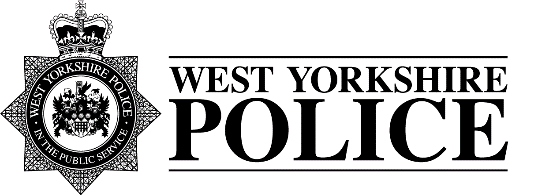 ROLE PROFILERole Title Contact Officer (Despatch)Reporting toContact Supervisor/SergeantSectionForce Contact UnitDistrict/DepartmentOperational SupportTenureRank/GradeScale 5Overall purpose of role To provide a customer focused interface between West Yorkshire Police and the general public and ensure appropriate response to maximise public satisfaction and confidence.  To take a proactive role in supporting the development of a One Team approach for first point of contact to support the organisation in delivery of excellent customer service, this will include call handling, incident management and resolution and despatch.Key outputs for role – Lead by example and behave in line with the Police Code of Ethics ensuring that the force values and behavioural expectations are clearly understood and considered by managers, officers and staff in their decision making and actions; reinforcing and influencing them through all interactions and processes.2.  As required undertake the key outputs of the Contact Officer (Initial Contact) role profile to ensure efficiency and effectiveness of the Contact Unit3.  Control, despatch and manage all incidents using all available technology to identify the most appropriate resource, redirecting already committed resources where necessary or resolving the incident without physical deployment. Manage multiple spontaneous incidents ensuring a timely deployment and maximising safety to officers and the public, often in partnership with other internal and external agencies4.  Conduct threat, harm, risk, engagement, vulnerability and engagement (THRIVE) assessments and reassessment of incidents to ensure the grading is consistent with developing information available and the progression of time, highlighting increases of risk to supervisors, changing the call grading as appropriate and adding additional information, warning markers and action text sets as required. Control incidents effectively, listening to talk groups, monitoring and updating Incident Logs and communicating relevant information succinctly using radio discipline. Convey appropriate information to Officers, Supervision and Incident Commanders in a timely manner and actioning instructions given, providing the best service delivery to the public whilst having regard to the Health and Safety of attending officers and others involved. In liaison with CCTV operators, monitor and record CCTV and request appropriate responses to ANPR notifications or system alerts for security, crime prevention/detention and safety purposes. When required Operators will work flexibly across the Contact Unit, this will include call handling, incident management and resolution and dispatch to meet Force demand.Assess incident logs for accuracy and make decisions to record crimes in accordance with Home Office Counting Rules / National Crime Recording Standards from incident to ensure crime data integrity. Dimensions (Financial/Statistical/Mandates/Constraints/No. of direct reports)You will deal with officers, police staff and the public through a variety of means, for example, telephony, computer systems or radio/airwave.In order to maintain our service to the public, business continuity must be maintained at all times, requiring flexibility and multi-tasking within the unit to optimise customer satisfaction.Utilise a wide range of systems with Force operating guidelinesHandling of confidential and sensitive information requiring a high degree of accuracy in processing and a high level of personal integrity within specific time constraints. Such information may come from members of the public who are distressed or under duress.Working in a constantly changing environment governed by complex legislation and national standards, e.g. National Crime Recording Standards, Home Office Counting Rules, Codes of Practice and Police National Computer guidelinesComplying with Force/Health & Safety Policies and ProceduresWork/Business contactsInternal: 	Police Officers and Police Staff of the Force at all levels, to provide information appropriate to the nature of the matter being dealt with.External: 	Members of the public to provide advice, information or a police response. Other police forces to provide information, assistance or to require assistance. Fire service, Ambulance, Social services, Dog wardens, Local Authorities and any other organisation or agency that can support the Force in providing the best service to the public.Expertise in Role Required (At selection - Level 1)Essential orDesirableAbility to satisfy all the essential requirements of expertise in role level 1 from the entry level Contact Officer role profileDetailed knowledge of all systems used within the communications system e.g. ICCS, Niche etc.Detailed knowledge of procedures and protocols used (e.g. when to record incidents on various systems)Essential
EssentialEssentialHas basic knowledge of the assistance available from specialist support functions and how they can be contactedHas successfully completed all communications training packagesHas provided cover to two of the three key areas of business, Call Handling and Incident Management as required. Ability to effectively deal with/resolve incidents EssentialEssentialEssentialDesirableOther (Physical, mobility, local conditions)Ability to cover shift rota (covering 24 hours, 365 days) as required and a flexible approach to working practices, hours, work location and the ability to commute to work in unsociable hours.Ability to work throughout West Yorkshire as required.Ability to carry out dynamic risk assessments for self.Ability and willingness to travel around the Force for business purposesHold a current full UK/European driving licence.Has access to a vehicle and is prepared to use for business purposes.EssentialEssentialEssential
EssentialEssential

DesirableExpertise in Role - After initial development - Level 2Detailed knowledge of procedures and protocols used (e.g. when to dispatch to incidents).Detailed knowledge of the assistance available from specialist support functions and how they can be contactedSuccessfully completed Dispatch course. Has provided cover to all three key areas of business, Call Handling, Incident Management and Dispatch as requiredAbility to effectively command and control multiple spontaneous incidents and pursuits.Ability to deal with and resolve incidents in line with Force Policy.Structure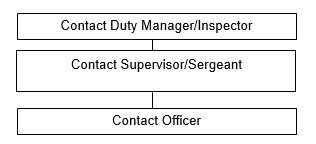 Competency and Values Framework – http://www.college.police.uk/What-we-do/Development/competency-and-values-framework/Documents/Competency-and-Values-Framework-for-Policing_4.11.16.pdfSelect one levelLevel 1 –PractitionerStandard IT Access DefaultPolice Building (Perimeter and Zone access) Perimeter Access to buildings where basedVetting Level Recruitment vetting and any additional requirements dependant on postDate accepted as a role profile 16th August 2022